Логопедический досуг : «Мы играем в КВН»Цель:1. Показать результаты работы над правильностью произношения звуков, различением звуков в речи на слух. Показать, что у детей сформированы навыки звукового анализа и синтеза, грамматические системы, что их словарный запас соответствует возрастным нормативам.         2.Развивать положительные эмоции, артистизм, уверенность в себе.Оборудование: 2 воздушных шара с буквами внутри, предметные картинки, буквы, кубики, обручи синего, зеленого и красного цвета., фломастеры, грибочки  с картинками на звуки (л-р-ш-с), макет «полянка», корзинки, персонаж «Водяной», фломастеры.Выставка: »Надела буква праздничный наряд»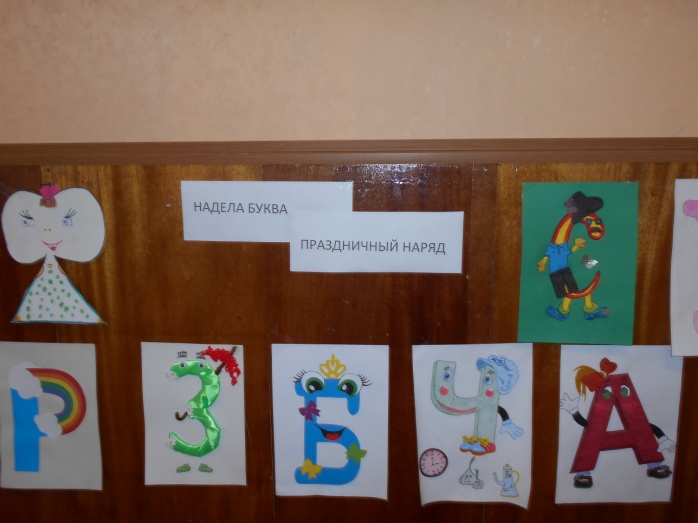 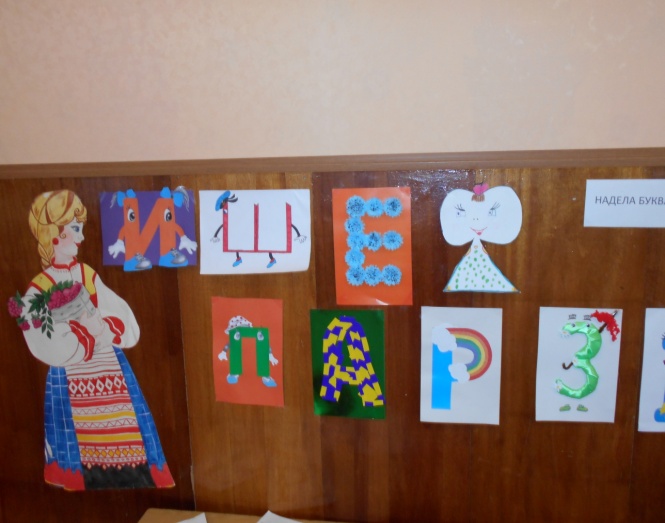 ХодЛогопед. Уважаемые взрослые, коллеги и дети, мы рады приветствовать вас в нашем уютном и гостеприимном зале.Вот солнца луч манит и дразнитСегодня весело с утраИ я дарю вам звонкий праздникА главный гость на нем – игра          Дорогие ребята, я надеюсь, что благодаря участию в КВН, вы откроете в себе новые возможности и получите массу впечатлений. Итак, всем, всем, всем начинаем КВН!1.представление команд , жюри , капитановКоманда «Знайки»:  Мы пришли на этот праздник                                   Чтобы не лениться                                   На вопросы отвечать                                   Петь и веселиться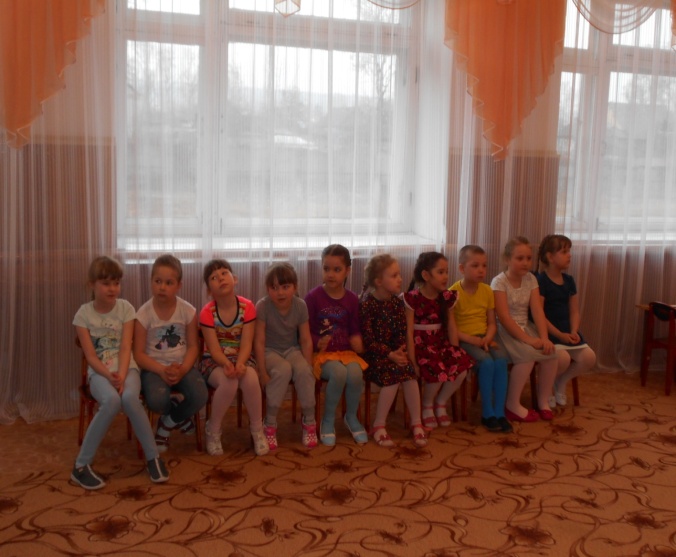                                   Команда «Грамотеи» 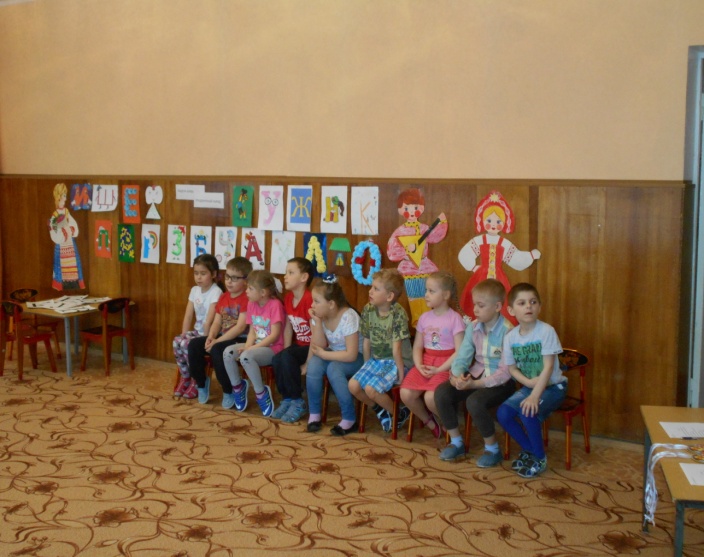 А мы команде «Знайки»Шлем пламенный приветИ от души желаемЗнать правильный  ответ2. разминка2.1 .Сюрпризный момент. Командам предоставляется на выбор надувные шары с буквой внутри. Командир «лопает» шарик и достает букву, с которой команды переходят к игре : »Собери грибочки» 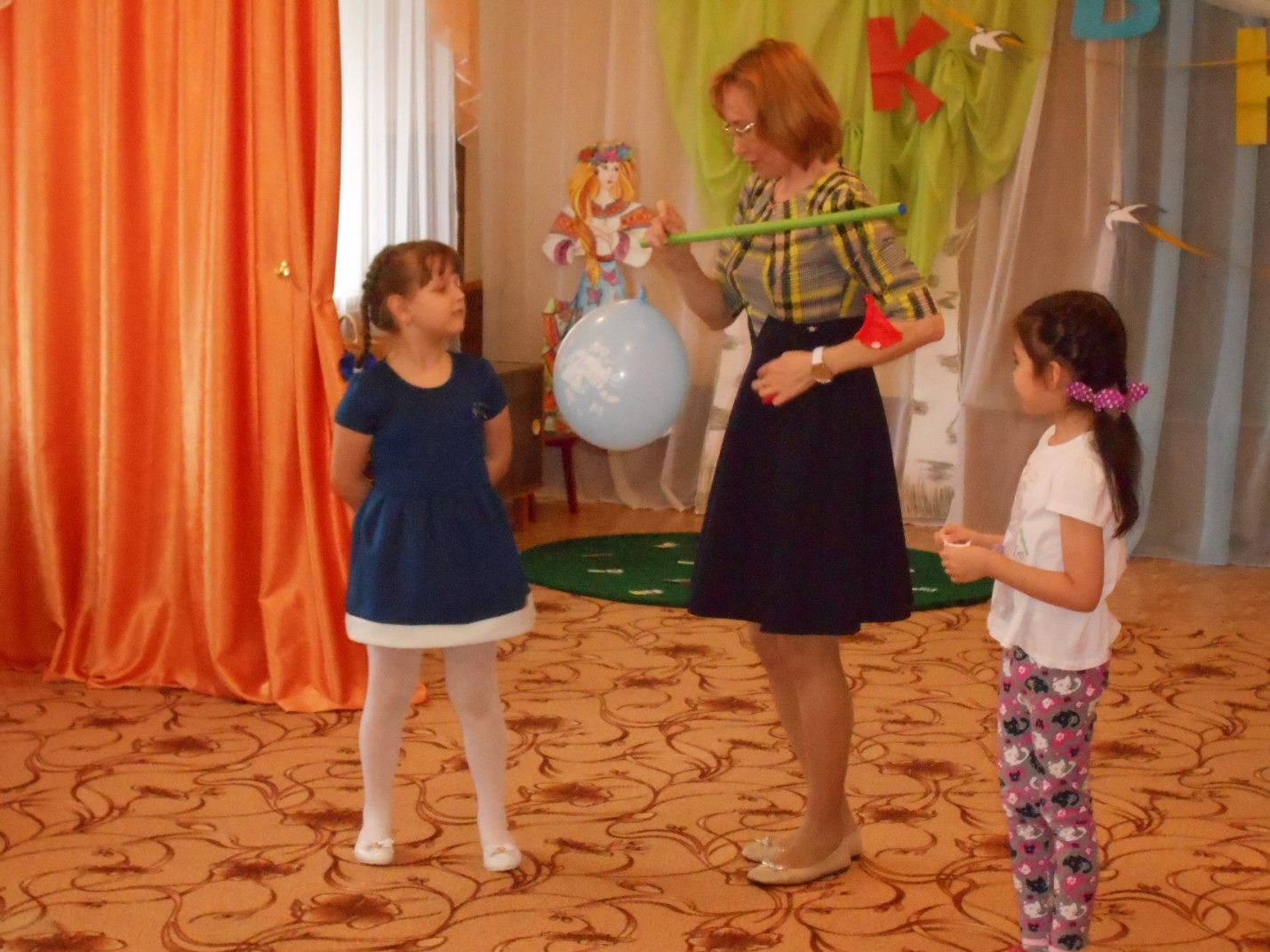 2.2. игра «Собери грибочки со своим звуком» на формирование фонематического восприятия (команды собирают грибочки  со своим звуком, на шляпках которых картинки с разными звуками)Вот поляна перед намиКак ковер, усыпана грибамиНо грибочки не простыеШляпки  все расписныеАх, Друзья, вы  поспешитеИ грибочки соберите! 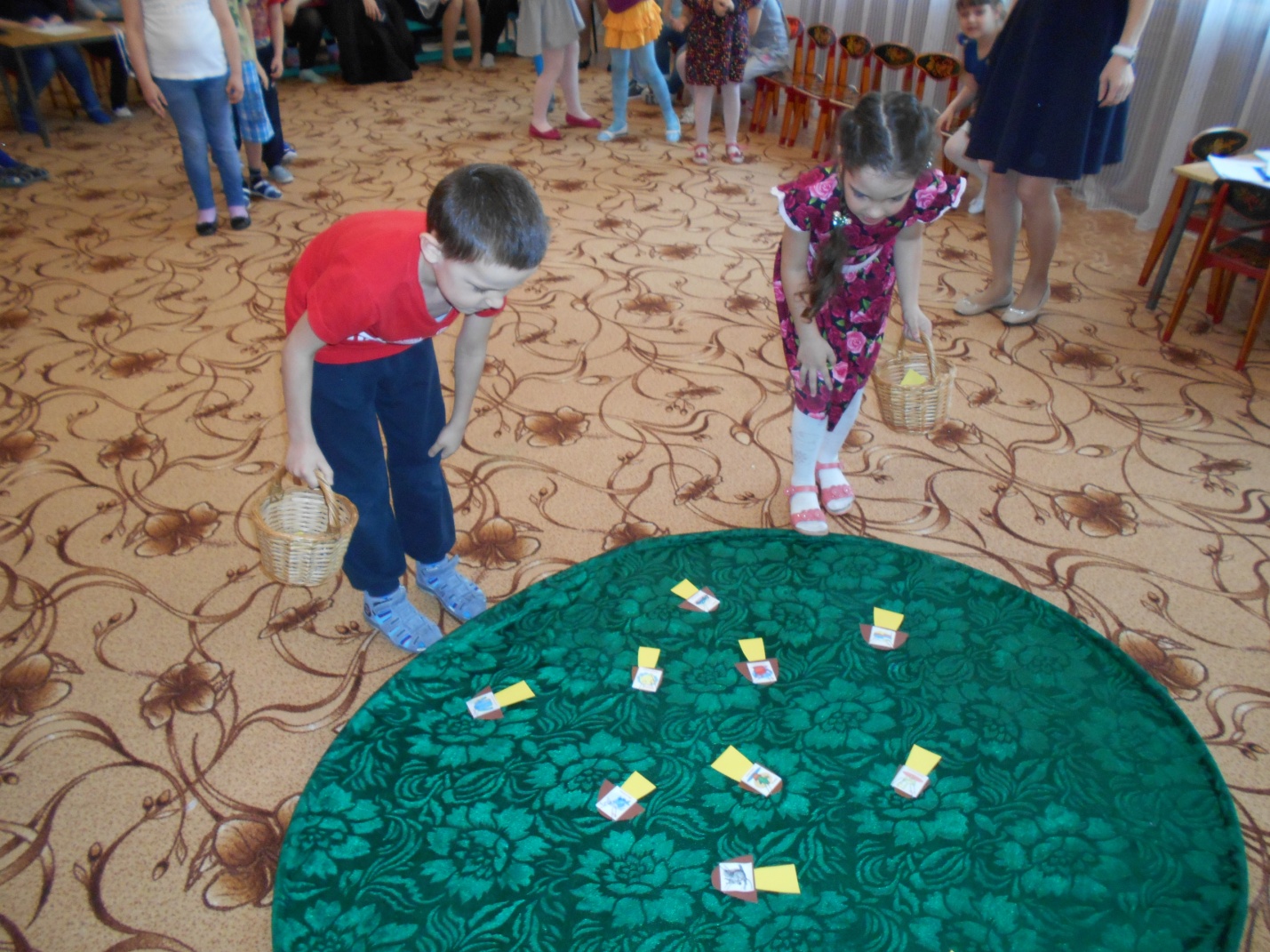 2.3. игра «Кубики» на определение слоговой структуры слова (дети подбегают к картинкам, прохлопывают слоги, бегут к кубикам и кладут на картинку, столько кубиков, сколько слогов в слове)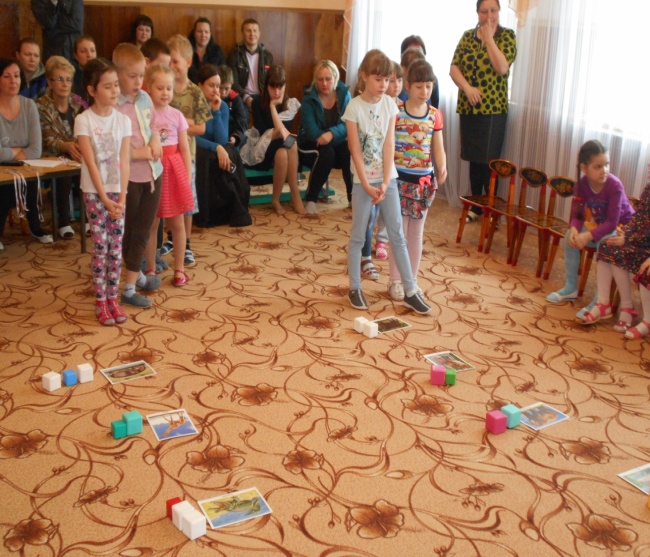 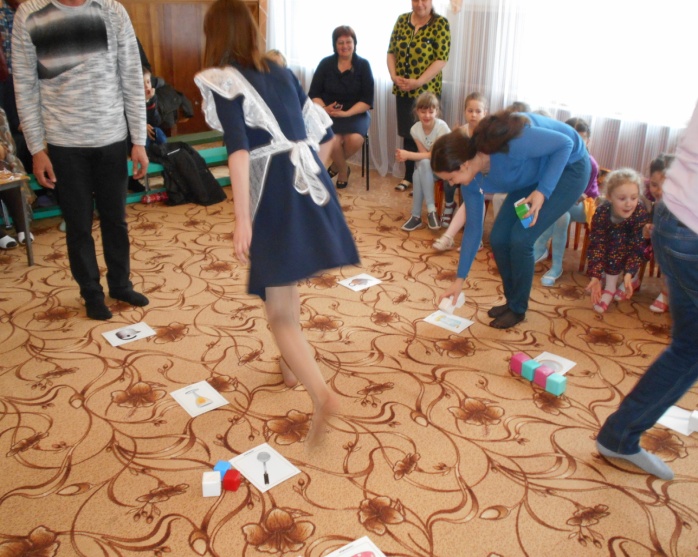 2.4. игра  «Живые буквы» (Дети подбегают к столикам с буквами и выбирают каждый себе букву. Потом строятся в том порядке, как звучит это слово)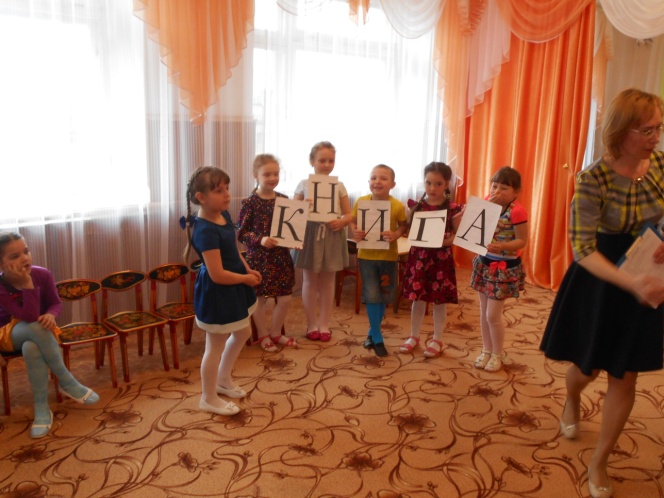 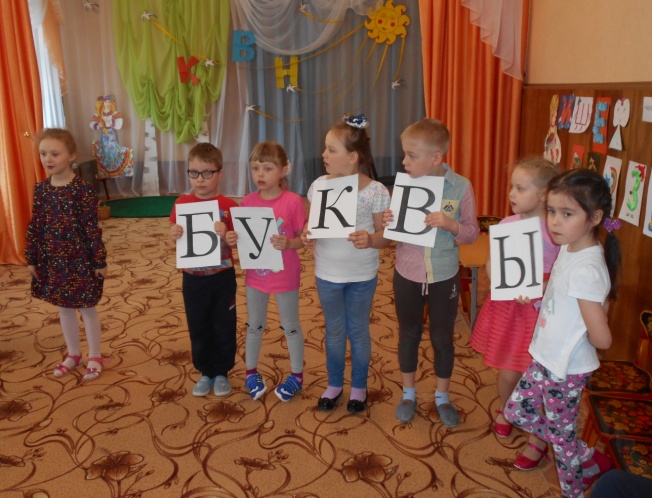 БУКВЫ                                                 КНИГА2.5. игра с родителями : »Пословицы шутят»Родителям предлагается прослушать пословицу и заменив одну букву , сказать ее правильно.Ус хорошо, а два – лучше.Голод – не щетка.Один в золе не воин.Полк в овечьей шкуре.Крутится как булка в колесе. 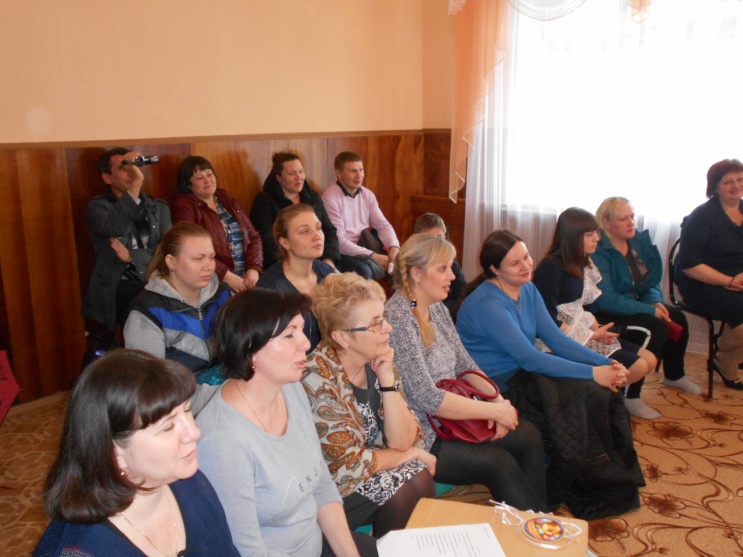 Не зная броду, не суйся в моду Логопед. Много с буквами хлопот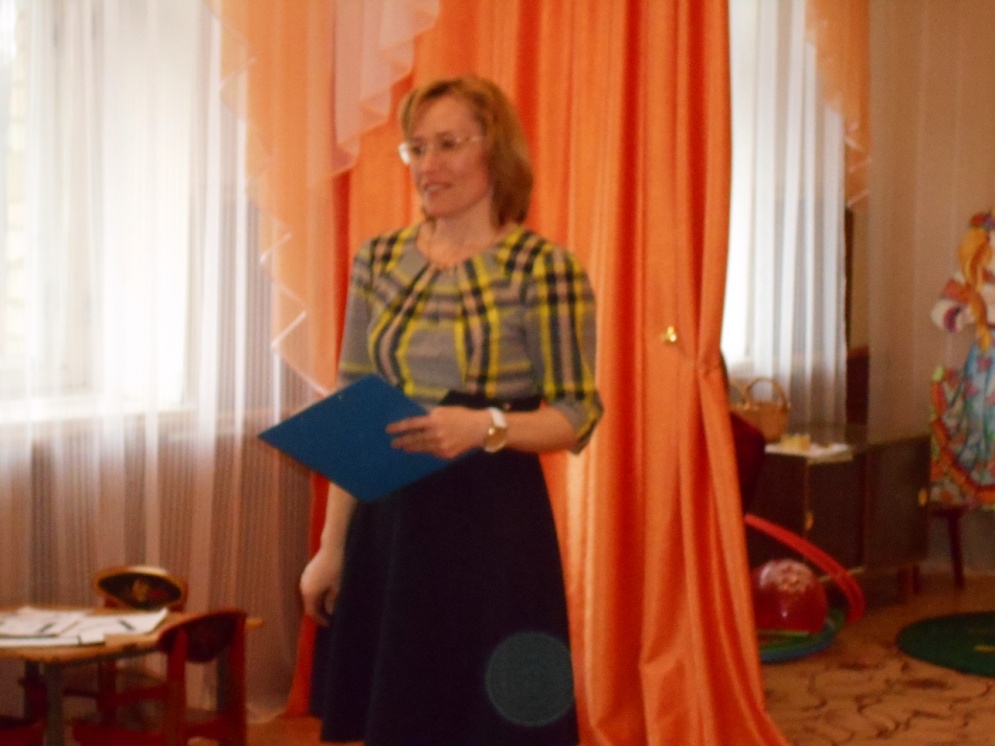                 Уж такой они народ               Но когда с умом, толково                Их построить в четкий ряд               Превратятся буквы в слово               И с тобой заговорятЗвучит музыка “Я Водяной” – выходит Водяной  и поет: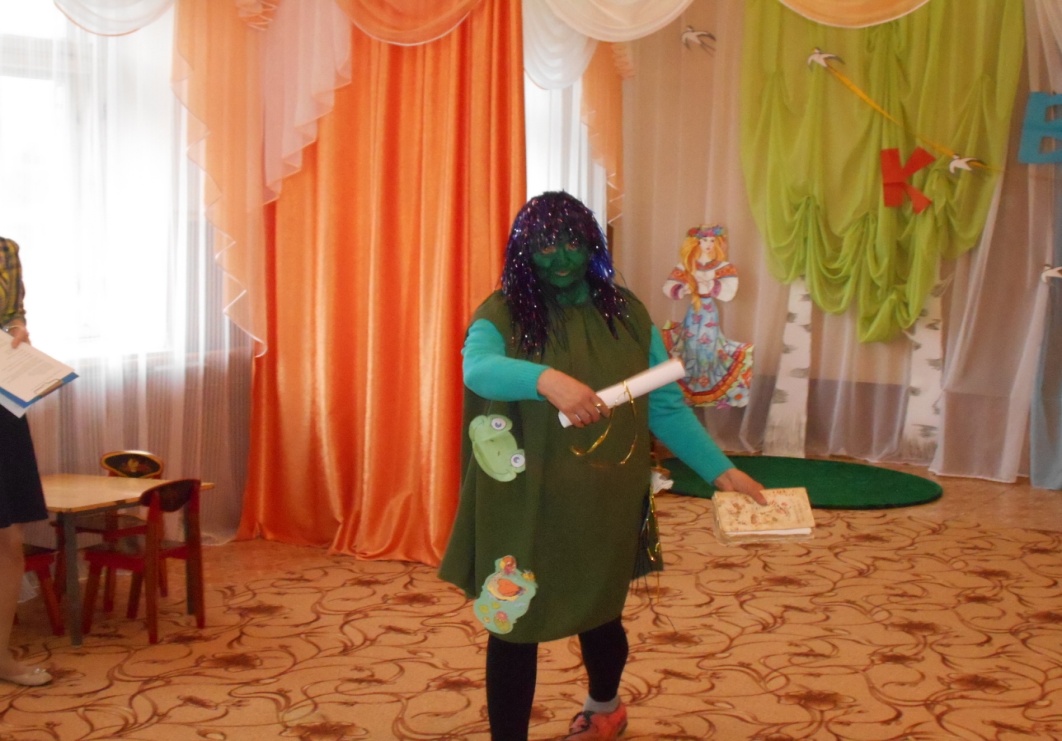 Я Водяной, я Водяной –              
Никто не водится со мной.
Мои друзья – пиявки и лягушки – 
Фу, какая гадость. Да ну её в болото,
А мне летать, а мне летать – охотаВодяной: – На днях к берегу прибыло волной интересную книгу, но ее сильно потрепало море. Кое-где размыло слова и предложения, а где-то и страниц не хватает. Так вот, не захотите ли вы мне помочь и прочитать ее?Логопед: – Мы с удовольствием тебе поможем.Водяной: – А у вас есть, кто уже знаком с буквами?Дети: Да-да-да.Водяной:– Ну тогда начинаем.Нет конца у строчки, 
Кто придумает конец, 
Тот и будет молодец.“Загадки – шутки”В чаще голову задрав.
Воет с голоду ... жираф (Волк)Кто в малине знает толк,
Косолапый бурый ... волк (Медведь)Дочерей и сыновей
Учит хрюкать …муравей (Свинья)Кто любит по ветвям носится? 
Конечно, рыжая ... лисица (Белка)Быстрее всех от страха несется ... черепаха (Заяц)По горной круче проходил,
Обросший шерстью ... крокодил (Баран)В теплой лужице своей
Громко квакал ... Бармалей (Лягушонок)3.конкурсы  от водяного1конкурс. «Вставь букву в слово» (Водяной отдает командам свитки, где представлены слова с пропущенной буквой)КЕПКА      ЖУК   КРЫША   СТОЛПЕЧКА      ЖУК   КРЫСА    СТУЛ2 конкурс.»Исправь предложение»  (Водяной читает предложения, команды его исправляют)ДЕД  В ПЕЧИ, А ДРОВА НА ПЕЧИНА СТОЛЕ САПОЖКИ, ПОД СТОЛОМ ЛЕПЕШКИВ БУФЕТЕ ГАЛОШКИ, ПОД БУФЕТОМ ЛОЖКИПОД КРОВАТЬЮ СПИТ ФЕДОТ, НА КРОВАТИ ВАСЬКА КОТЖУЧКА БУДКУ НЕ ДОЕЛА, НЕОХОТА НАДОЕЛОТАЕТ СНЕГ,ТЕЧЕТ РУЧЕЙ, НА ВЕТВЯХ ПОЛНО ВРАЧЕЙ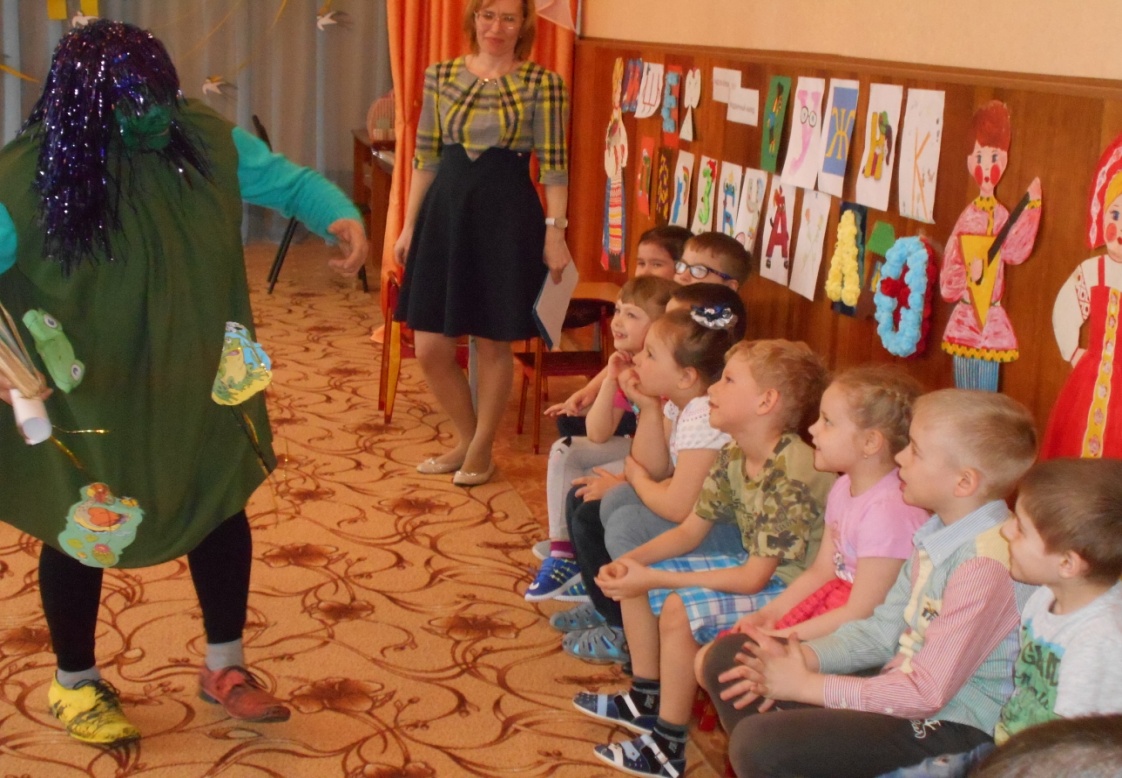 Водяной : поплыву к своим морским обитателям, покажу им новую книжку.Логопед. Подожди немножко водяной, не уплывай. Послушай какие стихи про буквы  знают дети.Водяной. Ну мне пора. До свидания!4. конкурс капитановЛогопед Я задам сейчас вопросы, отвечать на них не просто. Будьте внимательны*ВОЛК ГОНИТСЯ ЗА ЗАЙЦЕМ.КТО ВПЕРЕДИ?
*ВОВА УЛЫБАЕТСЯ,А КОЛЯ ПЛАЧЕТ.КОМУ ГРУСТНО?*ВОЛК СЪЕЛ ОВЦУ.КТО СИЛЬНЕЕ?
*ОХОТНИК УБИЛ УТКУ.КТО СТРЕЛЯЛ?*ПЕТЮ УДАРИЛ ВАНЯ.КТО ДРАЧУН?
*СОБАКУ УКУСИЛА ОСА.КТО КУСАЛСЯ?5. В гостях у словаЛогопед.Задумывались ли вы когда -нибудь над тем, почему все вокруг называется так, а не иначе? Как рождаются слова, когда и кем создаются? Приглашаю вас побывать в гостях у слова. Итак, скажите, когда вы пойдете в школу, что возьмете с собой?Ответы детей (альбом, пенал, карандаши, ручку и т.д.)Давайте расскажем, откуда взялись эти слова.6. Домашнее заданиеИгра. «разноцветные обручи»(различение гласных, твердых согласных, мягких согласных звуков)Логопед . Внимание, приготовиться командам. По моему сигналу, команды бегут к обручам. У кого имя начинается с гласного звука, бежит к красному обручу, у кого имя начинается с твердого согласного бегут к синему , а у кого имя начинается с мягкого согласного бегут к зеленому обручу. Марш!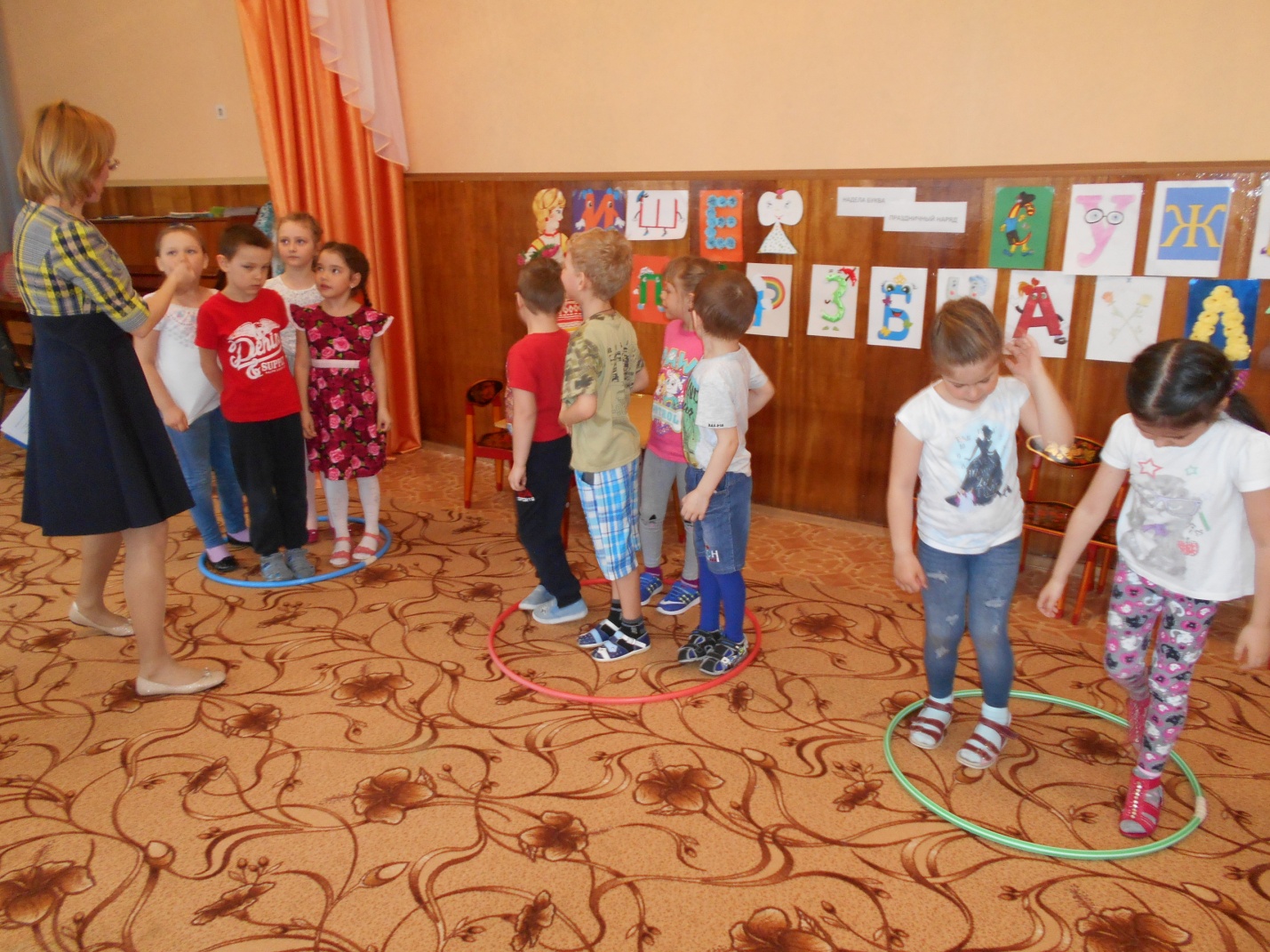 Логопед. А теперь, пока жюри подводит итоги, у нас музыкальная пауза.                                             «ЧАСТУШКИ»Буква «Р»  «Р» свалилась на кота                    Кто не кот теперь, а крот                    Роет он подземный ход                    Разрушает огородБуква «К»      «К» в карман монтеру прыг                       А в кармане ролики                      Из кармана в тот же миг                        Выскочили кроликиБуква «Т»      как-то вздумали газели                       С буквой «Т» затеять игры                      И за это чуть съели                      Их безжалостные тигрыБуква «Д»       букву «Д» на дне пруда                       Отыскали раки                      С той поры у них беда                      То и дело драки6. итог.Логопед. А теперь слово предоставляется жюри.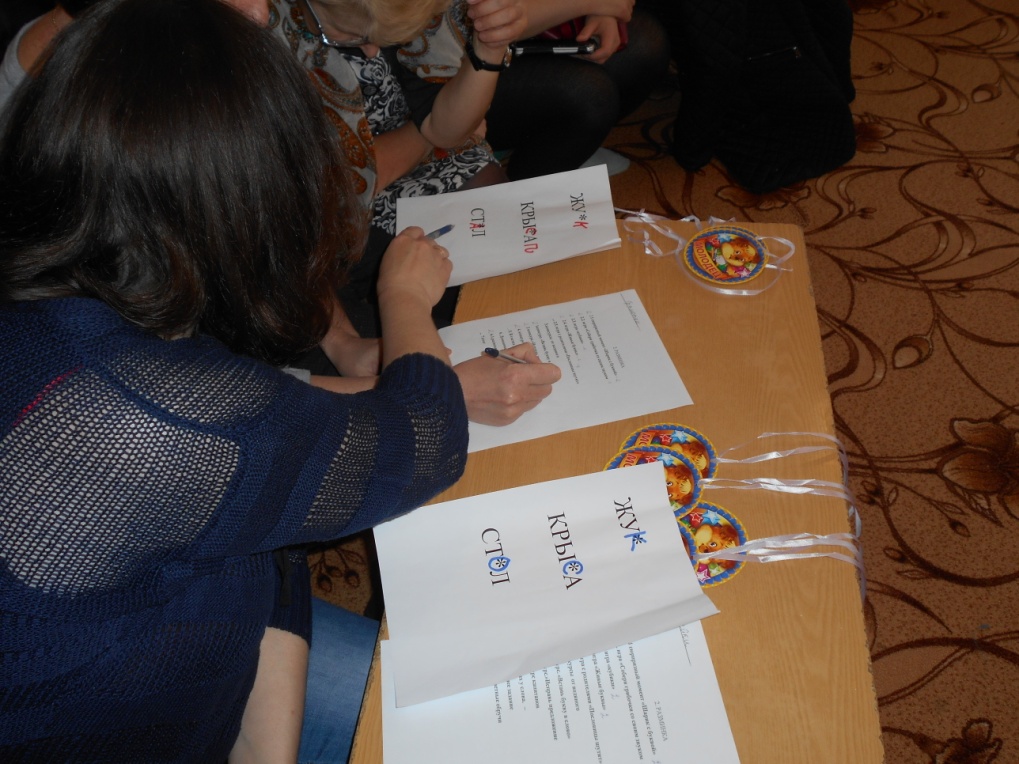 Вот и подошел к концу наш праздник КВН. Награждение победителей.        Мы думали и веселились         И даже спорили порой         но очень дружно подружились         За нашею игрой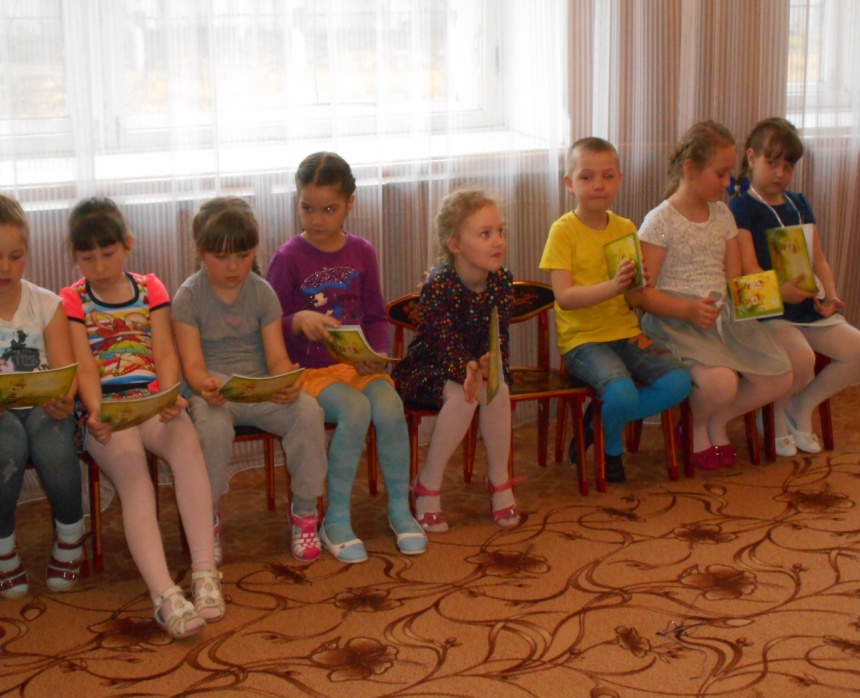 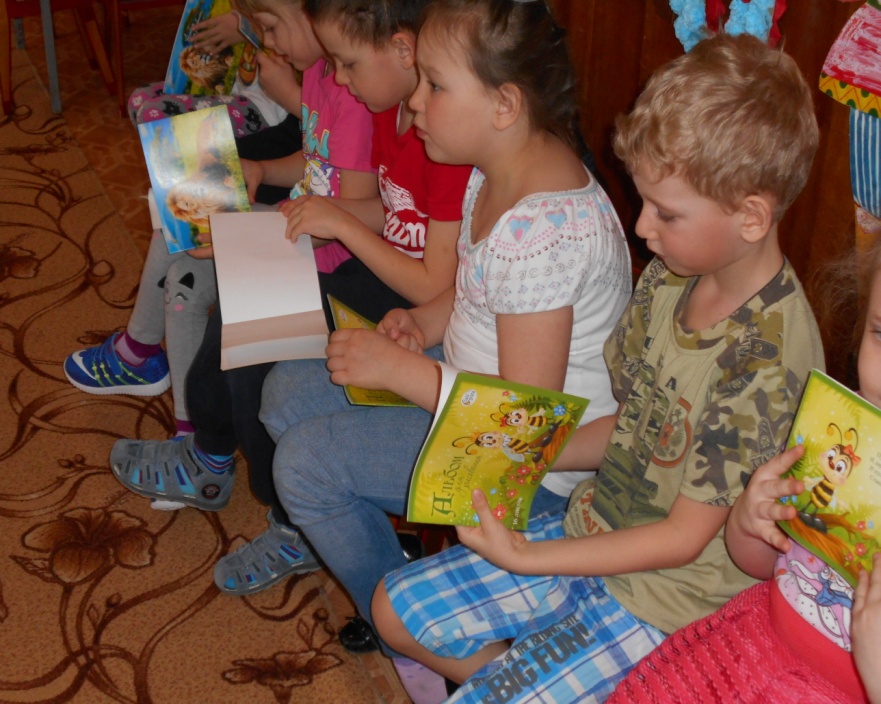 